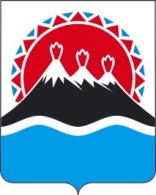 МИНИСТЕРСТВО СПЕЦИАЛЬНЫХ ПРОГРАММ И ПО ДЕЛАМ КАЗАЧЕСТВА КАМЧАТСКОГО КРАЯПРИКАЗ № ___-пг. Петропавловск-Камчатский			                «__» февраля 2017 годаВ целях реализации постановления Губернатора Камчатского края от 19.01.2017 № 8 «О реализации в 2017 году постановления Губернатора Камчатского края от 05.08.2008 № 320 «Об утверждении Положений о порядке выплаты отдельных дополнительных выплат государственным гражданским служащим исполнительных органов государственной власти Камчатского края, в отношении которых Губернатор Камчатского края осуществляет полномочия представителя нанимателя»ПРИКАЗЫВАЮ:Приостановить на период с 1 февраля 2017 года по 31 декабря 2017 года действие приложения № 1 к приказу Министерства специальных программ и по делам казачества Камчатского края от 08.08.2011 № 126-п «Об утверждении Положений о порядке выплаты отдельных дополнительных выплат государственным гражданским служащим Министерства специальных программ и по делам казачества Камчатского края».Установить, что при реализации приложения № 4 к приказу Министерства специальных программ и по делам казачества Камчатского края от 08.08.2011 № 126-п «Об утверждении Положений о порядке выплаты отдельных дополнительных выплат государственным гражданским служащим Министерства специальных программ и по делам казачества Камчатского края» (далее - приложение № 4) в 2017 году размер ежемесячной надбавки к должностному окладу за особые условия государственной гражданской службы Камчатского края (далее - краевая гражданская служба) государственным гражданским служащим Министерства специальных программ и по делам казачества Камчатского края, указанным в части 1 приложения № 4 (далее - гражданские служащие), может быть уменьшен приказом Министерства специальных программ и по делам казачества Камчатского края, но не ниже установленного частью 3 приложения № 4 минимального размера по соответствующей группе и категории должностей краевой гражданской службы.Чернявскому Максиму Викторовичу, главному специалисту-эксперту Министерства специальных программ и по делам казачества Камчатского края ознакомить заинтересованных гражданских служащих, замещающих должности краевой гражданской службы в Министерстве специальных программ и по делам казачества Камчатского края с настоящим приказом под роспись.Признать утратившим силу с 1 января 2017 года приказ Министерства специальных программ и по делам казачества Камчатского края от 13.01.2016 № 2-п  «О реализации в 2016 году приказа Министерства специальных программ и по делам казачества Камчатского края от 08.08.2011 № 126-п  «Об утверждении Положений о порядке выплаты отдельных дополнительных выплат государственным гражданским служащим Министерства специальных программ и по делам казачества Камчатского края».5. Настоящий приказ вступает в силу через 10 дней после дня его официального опубликования и распространяется на правоотношения, возникающие с 1 января 2017 года.Исп.Максим Викторович Чернявский42-48-77Министерство специальных программ и по делам казачества Камчатского краяО реализации в 2017 году приказа Министерства специальных программ и по делам казачества Камчатского края от 08.08.2011 № 126-п «Об утверждении Положений о порядке выплаты отдельных дополнительных выплат государственным гражданским служа-щим Министерства специальных программ и по делам казачества Камчатского края»Заместитель Председателя Правительства Камчатского края - Министр                    С.И. ХабаровСогласовано:Заместитель Министра специальных программ и по делам казачества Камчатского краяЕ.Л. Липаков